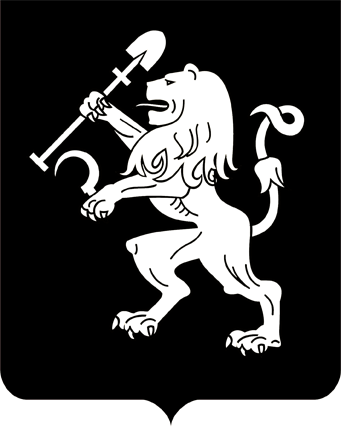 АДМИНИСТРАЦИЯ ГОРОДА КРАСНОЯРСКАРАСПОРЯЖЕНИЕО признании многоквартирного дома аварийным и подлежащим сносу,жилых помещений непригодными для проживанияВ связи с выявлением оснований для признания многоквартирного дома аварийным и подлежащим сносу, жилых помещений непригодными для проживания, руководствуясь Положением о признании помещения жилым помещением, жилого помещения непригодным для проживания и многоквартирного дома аварийным и подлежащим сносу или реконструкции, утвержденным постановлением Правительства Российской Федерации от 28.01.2006 № 47, статьями 45, 58, 59 Устава города Красноярска, распоряжением Главы города от 22.12.2006 № 270-р:1. Признать аварийным и подлежащим сносу многоквартирный дом № 18 по ул. Краснопресненской в г. Красноярске (заключение межведомственной комиссии от 12.04.2018 № 1054).2. Признать непригодными для проживания следующие жилые помещения:квартиру № 1 в жилом доме № 7 по ул. Социалистичес-                        кой в г. Красноярске (заключение межведомственной комиссии                       от 12.04.2018 № 1053);квартиру № 4 в многоквартирном доме № 29 по ул. Софьи Ковалевской в г. Красноярске (заключение межведомственной комиссии              от 12.04.2018 № 1055).3. Настоящее распоряжение опубликовать в газете «Городские      новости» и разместить на официальном сайте администрации города.Заместитель Главы города – руководитель департаментагородского хозяйства                                                        Ю.В. Шестопалов 20.04.2018№ 39-гх